Referat fra SRY-møte 2, 2018Tilstede: Godkjenning av innkalling og dagsorden Vedtak
Innkalling og dagsorden enstemmig godkjent.Behandling av vedtakssakSRY- sak V3-02-18	Godkjenning av referat fra SRY møte 15.2.2018
VedtakReferat enstemmig godkjent.SRY- sak V4-02-18 	Oppfølging av SRYs arbeidsplan for perioden 2018 – 					2021	Alle organisasjonene hadde levert sine temanotater. Temanotatene har vært utgangspunkt for innplassering i SRYs langtidsplan og er ikke uttømmende i forhold til problematisering av de ulike temaene. SRY mener derfor at det i forbindelse med behandling av hvert enkelt tema bør settes ned interne arbeidsgrupper med medlemmer fra SRY. Arbeidsgruppene skal gjennomgå og vurdere kunnskapsgrunnlag og foreslå hvordan SRY skal arbeide med temaene, herunder behov for mer kunnskap, eksterne innleder ol.SRY besluttet følgende tidsplan og arbeidsgrupper for behandling av de ulike temaene. De ulike arbeidsgruppene bemannes med representanter fra organisasjonene. Sekretariatet vil bistå arbeidsgruppene. SRY mener at virkemiddelbruken i fag- og yrkesopplæringen bør være et gjennomgående tema i alle de øvrige temaene. I tillegg må det i arbeidet tas høyde for å følge pågående prosesser som f.eks. Lied utvalget og Kompetanseutvalget.  KD deltar i de arbeidsgruppene de selv ønsker.VedtakSRY slutter seg til ovennevnte tidsplan for de ulike temaeneSRY- sak V5-02-18	Nytt arbeidslivsrettet valgfag på ungdomstrinnet og 					faget Arbeidslivsfag på ungdomstrinnet
Utdanningsdirektoratet har fått i oppdrag av Kunnskapsdepartementet å innføre et nytt valgfag på ungdomstrinnet. Bakgrunnen er at Regjeringen vil innføre et nytt, praktisk arbeidslivsrettet håndverksfag, jf. regjeringsplattformen. Utvikling av valgfaget skal følge Meld St. 22 (2010-2011) og føringer i fagfornyelsen. Samtidig skal valgfaget sees i sammenheng med en fornyelse av fagene kunst og håndverk og arbeidslivsfag. Fagfornyelsen er godt i gang og Utdanningsdirektoratet skal nå starte arbeidet med å utarbeide læreplaner i fellesfagene og de gjennomgående fagene. Det er hensiktsmessig at arbeidet med det nye valgfaget, så langt det er mulig, følger læreplanutviklingen i fagfornyelsen.  Utdanningsdirektoratet ber SRY foreslå en person til å delta i læreplangruppen for det nye valgfaget. I tillegg har direktoratet gode erfaringer med referansegruppe i læreplanarbeidet og ber om forslag på inntil tre personer.
Vedtak:
SRY foreslår Espen Lynghaug (NHO) til læreplangruppen. SRY foreslår Astrid Moen Sund (UDF), Jorn Arve Eide/ Siri Halsan (KS) og Christian Danielsen (LO) til medlemmer i referansegruppen.Behandling av diskusjons og orienteringssakerSRY- sak D6-02-18	KD informerer om saker og prosesser innenfor fag- og 					yrkesopplæringsfeltet	
Kunnskapsdepartementet orienterte om at oppdragsbrev 10-18 implementering av ny yrkesfaglig tilbudsstruktur som er oversendt Utdanningsdirektoratet. Oppdragsbrevet skal sørge for at ny struktur for yrkesfaglige utdanningsprogram iverksettes og at nye læreplaner implementeres fra og med skoleåret 2020/2021. I tillegg skal Udir utrede alternative modeller og om det eventuelt skal innføres fordypninger på Vg3/opplæring i bedrift. Dersom direktoratet kommer fram til at det kan åpnes for fordypninger på Vg3, skal det utvikles nasjonale prinsipper og rammer for disse. Direktoratet bes komme med anbefalinger omkring fordypningsområder på Vg3/opplæring i bedrift til KD.Direktoratet skal også foreslå nye kriterier for hvilke verneverdige tradisjonshåndverksfag som skal ha rett til et ekstra tilskudd. Målet er å skape mer forutsigbarhet for lærlinger og bedrifter som ønsker å rekruttere til verneverdige fag.SRY mener problemstillingene rundt fordypningsområder på Vg3/opplæring i bedrift allerede er godt belyst gjennom de faglige rådenes arbeid og tilbakemeldinger. Saken har flere ganger vært til behandling i rådene og SRY mener at direktoratet har tilstrekkelig kunnskapsgrunnlag til å kunne foreslå modeller. I tillegg vi SRY minne om at de faglige rådene har fått avgjørende innflytelse på det faglige innholdet i læreplaner Vg3. Forlag om alternative modeller for fordypning må sees i lys av dette. SRY merker seg også at direktoratet skal sette i gang evaluering av ny tilbudsstruktur på egnet måte. Udir skal i dette arbeidet vurdere om implementeringen av ny tilbudsstruktur kan følges av en effektevaluering som tar utgangspunkt i formålet for ny tilbudsstruktur, helst basert på et forarbeid i samarbeid med forskere.
SRY er positive til en evaluering av ny tilbudsstruktur men er usikre på om det bør gjennomføres en effektevaluering eller om en underveisevaluering er en bedre metode. SRY ber om å bli involvert i arbeidet med utvikling av forskningsdesign på oppdraget.
Vedtak:
Informasjonen tas til orientering. SRYs innspill til oppdragsbrevet oversendes Utdanningsdirektoratet.
SRY- sak D7-01-18	Ny tilbudsstruktur og oppnevning av faglige rådAnne Katrine Kaels fra Udir innledet om direktoratets arbeid med ny struktur for yrkesfaglige utdanningsprogram og oppnevning av nye faglige råd.Utdanningsdirektoratet har mottatt oppdragsbrev 10-18 om å implementere ny tilbudsstruktur for de yrkesfaglige utdanningsprogrammene. Dette innebærer blant annet å oppdatere innholdet i dagens læreplaner, utvikle læreplaner for nye fag, vurdere navn på utdanningsprogram, fagbetegnelser og yrkesbetegnelser der nåværende navn er arbeidstitler. For at ny tilbudsstruktur skal kunne være gjeldende fra skoleåret 2020-21, er direktoratet avhengig av å starte læreplanarbeidet umiddelbart. Første trinn i prosessen er et oppdrag til de faglige rådene om å utarbeide sentralt innhold i alle lærefagene/yrkeskompetansefagene. Dette skal være med å danne grunnlag for arbeidet med å utvikle læreplaner fra høsten 2018.Ideelt ville direktoratet ha oppnevnt nye faglige råd før oppstart av læreplanarbeidet. Dette arbeidet skal i henhold til opplæringsloven behandles i SRY, og tar normalt 4-6 måneder. For at direktoratet skal kunne ferdigstille og implementere nye læreplaner til oppstart av skoleåret 2020-21, må de faglige rådenes arbeid med å beskrive sentralt innhold i lærefagene ferdigstilles innen 1. september 2018. Det er en utfordring at nåværende faglige råd ikke speiler de nye utdanningsprogrammene.For å løse oppdraget med å beskrive sentralt innhold i lærefagene, har direktoratet besluttet følgende organisering:Seks av utdanningsprogrammene videreføres i den nye tilbudsstrukturen. I disse utdanningsprogrammene gjøres det mindre justeringer i strukturen. Vi mener derfor at dagens faglige råd for disse seks utdanningsprogrammene kan gjennomføre oppdraget med å beskrive sentralt innhold i lærefagene.
Fag som flyttes fra ett utdanningsprogram til ett annet (av de seks ovennevnte), skal følges opp av det faglige råd for mottakende utdanningsprogram. Mottagende faglig råd skal knytte til seg nødvendig kompetanse innen de nye fagene fra avgivende faglig råd, samt eventuelle andre organisasjoner/miljøer. Endringer i tilbudsstrukturen innenfor det enkelte utdanningsprogram følges opp av de respektive faglige rådene. Dette er i tråd med føringene fra KD, som er nevnt innledningsvis i dette notatet.
For de nye utdanningsprogrammene vil Udir etablere en midlertidig struktur. Det betyr at FRDH og FRSS ikke skal løse oppdraget om utarbeide sentralt innhold i lærefagene. De midlertidige gruppene settes sammen av Udir og skal bestå av representanter fra de etablerte rådene, eventuelt andre representanter fra partene i arbeidslivet og fra aktuelle fagmiljøer. De faglige rådene og hovedorganisasjonene kan komme med forslag til representanter. Gruppene skal løse oppdraget med å utarbeide sentralt innhold i lærefagene for sine respektive utdanningsprogram. Gruppene skal også løse eventuelt annet arbeid knyttet til ny tilbudsstruktur, som må gjennomføres før nye faglige råd er opprettet. Gruppen for IKT og medieproduksjon får et utvidet mandat fordi vi i dette utdanningsprogrammet skal vurdere nye lærefag, samt hvilket Vg2 disse skal bygge på.
SRY konstaterer at direktoratet har svært korte tidsfrister i arbeidet med implementering av ny tilbudsstruktur og har forståelse for at direktoratet ikke rekker å oppnevne nye faglige råd. Imidlertid mener SRY at direktoratet kunne organisert arbeidet med sluttkompetanser for fag innenfor de etablerte faglige rådene. SRY legger til grunn at medlemmer fra de etablerte faglige råd som foreslås får plass i de midlertidige gruppene. Når det gjelder nyoppnevning av faglige råd har SRY en forventning om at de faglige råd som får nye lærefag i sitt utdanningsprogram, suppleres med representanter fra organisasjoner som representerer fagene. Samtidig har SRY forståelse for at det kan være utfordrende at medlemmer i et faglig råd tilsammen skal kunne dekke fagkompetansen til hvert enkelt lærefag. Denne utfordringen kan løses ved at rådene etablerer arbeidsgrupper. SRY mener i så fall at det på lik linje med læreplanarbeid skal utbetales honorar for slikt arbeid. Vedtak 
Informasjonen tas til orientering. SRYs innspill til saken oversendes Utdanningsdirektoratet.SRY- sak D8-02-18	Status for arbeidet i læreplanprosjektet	
Viil Gombos fra Udir orienterte om status for arbeidet i læreplanprosjektet for yrkesfagene. De faglige rådene har en sentral rolle i prosjektet og er involvert i utviklingen av sentralt innhold i fagene, retningslinjer for læreplanarbeidet, mandat og føringer til læreplangrupper, forslag til medlemmer i læreplangrupper og omtale av tid til gjennomføring av fag- og svenneprøven.Fremdriftsplan Våren 2018 - Utvikling av:retningslinjer for læreplanarbeid mandat og føringer til læreplangruppeneplan for utvikling av læreplanerplan for implementering av læreplaner
Vedtak 
Informasjonen tas til orienteringSRY- sak D9-02-18	Orientering til SRY om det europeiske rammeverket for 					lærlingeordninger – SRYs internasjonale gruppe
Kristian Ilner presenterte hovedpunktene i Council Recommendation on a European Framework for Quality and Effective Apprenticeships. Kommisjonen har knyttet arbeidet med rekommandasjonen til New skills agenda (som har som ambisjon å øke kvalitet og relevans i kompetanseutvikling). Videre skal rekommandasjonen bidra til sosialpilaren som har som mål å sikre alle grupper tilgang til utdanning, opplæring og livslang læring av høy kvalitet. SRYs internasjonale gruppe følger utviklingen og vil rapportere bla til SRY i etterkant av 5. årsjubileet for EAfA som skjer under Vocational Skills Week 5.-9.11.2018. For mer detaljert informasjon kan presentasjonen fra møte oversendes.Vedtak 
Informasjonen tas til orientering.SRY- sak D10-02-18	Foreløpig evaluering av ordningen med vurdering av 					utenlandsk utdanning	
Sekretariatet informerte kort om foreløpig evaluering av godkjenningsordningen for utenlandsk fag- og yrkesopplæring. Hensikten med evalueringen er å ta en gjennomgang av NOKUTs erfaringer med godkjenningsordningen siden den ble etablert høsten 2016. NOKUT har per mars 2018 mottatt 962 søknader. Av disse er 278 søknader godkjent som sidestilt. Som del av evalueringen vil det bli foretatt en spørreundersøkelse av de som har fått godkjent sin opplæring.Dersom SRY medlemmer har innspill til evalueringen eller til aktuelle problemstillinger kan disse oversendes sekretariatet.
Vedtak
Informasjonen tas til orientering.SRY- sak D11-02-18	Nasjonale aktiviteter planlagt under Skills Week 2018
Vedtak	
Saken utsettes til neste SRY møteEventueltArena for kvalitet 2018Dag Johnsen fra Utdanningsdirektoratet orienterte kort om utkast til program for yrkesfagskonferansen Arena for kvalitet som arrangeres på Hamar 28 og 29 november 2018. Det er fortsatt mulighet for SRYs medlemmer å gi innspill og tilbakemeldinger på det omdelte forslaget til program.Evaluering av møte
Møte ble gjennomført med gode og aktuelle saker. God møteledelse. saksbehandler: Karl Gunnar Kristiansen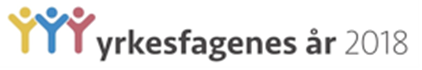 Direkte tlf: 23 30 12 10E-post: kgk@udir.noVår dato: 26.4.2018Vår referanse2018/12989Deres dato:Deres referanse: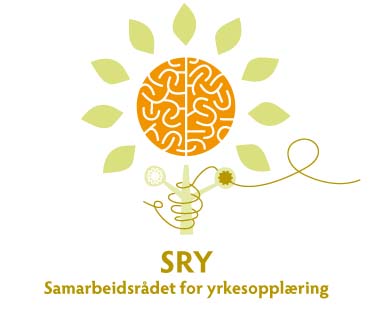 Dato: 26.4.2018Sted: Tolldirektoratets lokaler, OsloGodkjent: Godkjent i SRY møte 14.6.2018SRYTrude Tinnlund, LOMay-Britt Sundal, LOKnut Øygard, LOKristian Ilner, NHORune Fosshaug, NHOAstrid Moen Sund, UDFTurid Semb, KMDBente Søgaard, YS Kari Hoff Okstad, SpekterTone Horne Sollien, KDAnne K. Eggen Lervik, VirkeSiri Halsan, KSObservatørDagfinn Hertzberg, KDUtdanningsdirektoratetForfall:Terje Skyvulstad, UDF Jorunn Leegaard, KSAnne- Cathrine Hjertaas, KSJohn Arve Eide, KSMadeleine Fallang, EOMarianne Røgeberg, NFDStian Sigurdsen, VirkeEllen Marie Hollfjord, NFD Siv Andersen, SIU Karl Gunnar Kristiansen, UdirFatima Khalid, LærlingTemaStarttidspunktBakgrunnsnotatArbeidsgruppeInnovasjon og entreprenørskap - effekter på arbeidsliv og utdanningHøst 2018VirkeVirke, LO, NHOInkludering verses «Excellence»Vår 2019LOLO, KSHvordan arbeide for et mer seriøst arbeidsliv?Vår 2020NHONHO, LO, KMD, KSRådgivning og karriereveiledningVår 2020UDFUDF, YS, Spekter, LODigitalisering og teknologi: effekter på arbeidsliv og utdanning i fremtidsperspektiv. Høst/ vinter 2018YSYS, Spekter, LO, NHOBærekraft og miljø: effekter på arbeidsliv og utdanningDrøftes i SRYNHOUDF, KSGjennomgang av virkemiddelbruken i fag- og yrkesopplæringenDrøftes i SRYKSSkal være gjennomgående i alle temaene